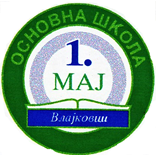 Република СрбијаОШ Први мај ВлајковциПРОГРАМ ВАННАСТАВНИХ АКТИВНОСТИУ МЛАЂИМ РАЗРЕДИМАРади јачања образовно-васпитне делатности школе, подстицања индивидуалних склоности и интересовања, садржајног и целисходног коришћења слободног времена, као и ради богаћења друштвеног живота и разоноде ученика, развијања и неговања другарства и пријатељства, школа реализује ваннаставне активности ученика у области науке, технике, културе, уметности, медија и спорта.	Ваннаставне активности имају за циљ да ученицима омогуће максимално потврђивање личности на образовном, креативном, друштвеном и личном плану. Задаци слободних активности су на проширивању, продубљивању и стицању нових знања, умења и вештина, односно повезивању теорије и праксе, затим, задовољавању специфичних интересовања  ученика, а тиме и њиховој професионалној оријентацији, као и формирању радних навика у циљу активног коришћења слободног времена за културни и друштвени живот.САДРЖАЈИ:	У складу са ресурсима, школa за ученике млађих разреда у оквиру ваннаставних активности организују секције (ликовна, музичка, драмска, рецитаторска, литерарна, спортска).ЛИКОВНА СЕКЦИЈАЦИЉЕВИ И ЗАДАЦИ:- развијање способности ученика за опажање облика, величина, боја, светла и положаја облика у природи;- оспособљавање ученика за коришћење техника и средстава ликовно-визуелног изражавања;- развијање способности за препознавање традиционалне, модерне и савремене уметности;- развијање радних навика и подстицање одговорног односа према обавезама;- социјализација кроз рад и дружење;- формирање морално-вољних квалитета личности.МУЗИЧКА СЕКЦИЈАЦИЉЕВИ И ЗАДАЦИ:- развијање музичких способности и жеље за музицирањем/певањем и учешћем на школским приредбама;- подстицање креативних способности ученика и смисла за колективно музицирање;- развијање навика слушања музике, подстицање доживљавања и оспособљавање за разумевање музичких порука;- подстицање стваралачког ангажовања у свим музичким активностима (извођење, слушање, истраживање);- развијање критичког мишљења.ДРАМСКА СЕКЦИЈАЦИЉЕВИ И ЗАДАЦИ:- богаћење и развијање маште и креативног начина мишљења;- развијање способности за концентрацију и способности за јавне наступе;- стицање способности лепог, течног и креативног импровизованог изражавања;- развој опажања, размишљања и слободног изражавања- подстицање интересовања за истраживање.РЕЦИТАТОРСКА СЕКЦИЈАЦИЉЕВИ И ЗАДАЦИ:- подстицање интересовања за рецитовањем, учењем рецитала и игроказа;- развијање ученичке маште, креативности и оригиналности;- оспособљавање за лепо и изражајно рецитовање;- развијање љубави према књизи, а самим тим и проширивањем знања о књижевном стваралаштву;- упознавање са дикцијом, акцентом, интонацијом, темпом;- откривањем лепоте поезије- подстицање на читање и истраживачки рад.ЛИТЕРАРНА СЕКЦИЈАЦИЉЕВИ И ЗАДАЦИ:- подстицање на креативан и стваралачки рад;- развијање интересовања за интелектуално размишљање, посматрање и истраживање;- подстицање на креативно размишљање и креативно писање;.- подстицање читалачке радозналости, одгонетање животних питања и истина, гајењу љубави према књигама и лепом казивању.СПОРТСКА СЕКЦИЈАЦИЉЕВИ И ЗАДАЦИ:- обављање спортских активности;- промовисање спорта;- унапређење развоја ученичких психолошких способности и спортских знања;- подстицање на повећано занимање за бављење спортом;- учествовање на школским и општинским такмичењима уз остваривање што бољих резултата;Ваннаставне активности су мост између школске и ваншколске средине, и то у њеним најбољим и највреднијим аспектима. На нивоу појединачних ученика се добит од ових активности бележи у многим важним доменима личног и образовног развоја и напредовања, а посебно у јачању самопоуздања, иницијативности и лидерских вештина.Истраживања показују да ученици који учествују у овим активностима временом поправљају и свој школски успех. То није ни мало изненађујуће, јер повезаност коју кроз ове активности успоставља са својом школом, код ученика ствара осећање да су препознати и прихваћени, те школу доживљавају као место где истински припадају.	Ваннаставне активности мотивишу ученике и подстицајно утичу на њихов развој из области науке, технике, културе, уметности, спорта.	Ученици наше школе учествују у разним акцијама, манифестацијама, школским пројектима, како домаћим, тако и међународним. Ђаци из подручних школа често су гости матичне школе, док ученици из матичне радо посећују подручна одељења у Брзећу и Грашевцима.	У оквиру Дечје недеље, ученици посећују и обилазе културне, туристичке, спортске и друге објекте и институције. Посете позоришним представама, дружења са песницима, такође су део ваннаставних активности ученика млађих разреда.	Шетње, излети и одлазак на скијање, активности су којима се ученици највише радују.За успешнији рад ваннаставних активности неопходно је континуирана и осмишљена, сарадња између  школе, ђачких родитеља, друштвене средине, средстава јавног информисања и других организација и институција. Овоме треба додати ресурсе и расположива финансиска средства. Посебан допринос за остваривање програма ваннаставних активности је објављивање ученичких радова којима се афирмише делатност сваког појединачног рада ученика, одељења и Школе у целини. 	   СЕНКА Вукајловић, проф. разредне наставе